Subject:    basketball                             Year: 3/4                                          lesson: Dribbling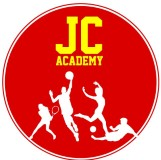 Subject:    basketball                             Year: 3/4                                          lesson: DribblingSubject:    basketball                             Year: 3/4                                          lesson: DribblingSubject:    basketball                             Year: 3/4                                          lesson: DribblingResources: basket ball, cones, Resources: basket ball, cones, Resources: basket ball, cones, Resources: basket ball, cones, Warm up (15mins):warm-up will consist of pupils running in a zone. When I shout go they will run on the spot as fast as they can until I say. They will do the same using star jumps and jumping jacks. Dynamic stretches will follow including lunges, open/close gate and side to side stepping. Arms will need to be well stretched.Warm up (15mins):warm-up will consist of pupils running in a zone. When I shout go they will run on the spot as fast as they can until I say. They will do the same using star jumps and jumping jacks. Dynamic stretches will follow including lunges, open/close gate and side to side stepping. Arms will need to be well stretched.Warm up (15mins):warm-up will consist of pupils running in a zone. When I shout go they will run on the spot as fast as they can until I say. They will do the same using star jumps and jumping jacks. Dynamic stretches will follow including lunges, open/close gate and side to side stepping. Arms will need to be well stretched.Coaching points:ConcentrateBe sensible Don’t start of to fast Warm up (15mins):warm-up will consist of pupils running in a zone. When I shout go they will run on the spot as fast as they can until I say. They will do the same using star jumps and jumping jacks. Dynamic stretches will follow including lunges, open/close gate and side to side stepping. Arms will need to be well stretched.Warm up (15mins):warm-up will consist of pupils running in a zone. When I shout go they will run on the spot as fast as they can until I say. They will do the same using star jumps and jumping jacks. Dynamic stretches will follow including lunges, open/close gate and side to side stepping. Arms will need to be well stretched.Warm up (15mins):warm-up will consist of pupils running in a zone. When I shout go they will run on the spot as fast as they can until I say. They will do the same using star jumps and jumping jacks. Dynamic stretches will follow including lunges, open/close gate and side to side stepping. Arms will need to be well stretched.Safety points:Area checked Main Activity (35mins):1) The first part of the session will be to number all participants E.G 1-15 with two different groups, which then they will have to pass 1-2-3-4-5-6-7-8-9..........ect. The challenge will be to see how long it takes them within a minute to complete the sequence.2)   Cones will be laid out for participants.They will start with using their strong hand to dribble up and then down the conesThey will then use their weak handThey will then do it with both hands Participants will then repeat the above but going in and out of the cones instead of up and round them3)Main Activity (35mins):1) The first part of the session will be to number all participants E.G 1-15 with two different groups, which then they will have to pass 1-2-3-4-5-6-7-8-9..........ect. The challenge will be to see how long it takes them within a minute to complete the sequence.2)   Cones will be laid out for participants.They will start with using their strong hand to dribble up and then down the conesThey will then use their weak handThey will then do it with both hands Participants will then repeat the above but going in and out of the cones instead of up and round them3)Main Activity (35mins):1) The first part of the session will be to number all participants E.G 1-15 with two different groups, which then they will have to pass 1-2-3-4-5-6-7-8-9..........ect. The challenge will be to see how long it takes them within a minute to complete the sequence.2)   Cones will be laid out for participants.They will start with using their strong hand to dribble up and then down the conesThey will then use their weak handThey will then do it with both hands Participants will then repeat the above but going in and out of the cones instead of up and round them3)1 Coaching points:Keep the ball close to you.Spread out fingers and use the palm to keep the ball under control.Use both hands.1 Safety points: be aware of who is around you safe distance between other groupsCool Down(10mins)A slight jog down into a walk will be the main cool down, with static stretches following.Arms, legs and neck will all be stretched out.Cool Down(10mins)A slight jog down into a walk will be the main cool down, with static stretches following.Arms, legs and neck will all be stretched out.Cool Down(10mins)A slight jog down into a walk will be the main cool down, with static stretches following.Arms, legs and neck will all be stretched out.Safety points:ConcentrateBe sensible Don’t start of to fast REDIncrease the time for participants AMBER Standard sessionGREENQuicker time will be a targetOutcome of the session: Be able to use the correct technique when dribbling 